DOMINE POIŠČČI ZADNJI GLASListe z dominami natisnete in razrežete po črtkanih črtah. Predloge se lahko tudi plastificira. Naloga je, da poiščemo sliko, ki se začne z enakim zadnjim glasom.Na enak način lahko otrok sam ustvari domine.Pripravila: Mateja Kruhar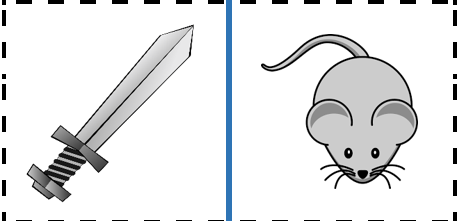 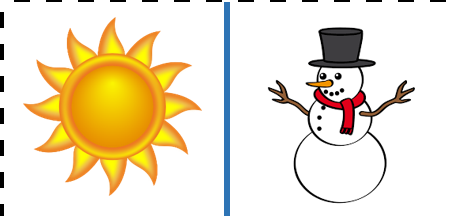 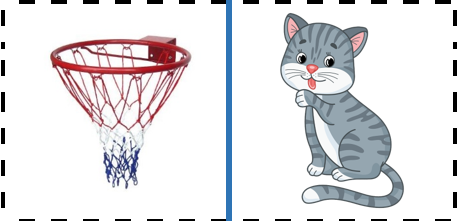 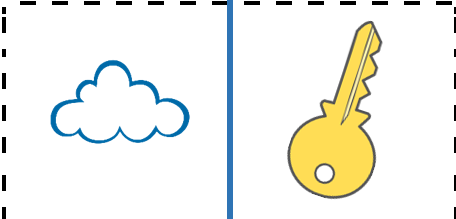 Pari besed:škarje - soncesnežak - oblakključ – mečmiš - košmuca - mizaletalo – kolotelefon - bobenzmaj - čajlonec- zvonecmotor - poštarkost - mostmrož – nožstop - topobraz - vozgozd – daljnoglednos - kospokal - fižolmah – šahkrog - rogkenguru - iglubrokoli - špagetilestev - breskevgrb - hlebgrm - astronom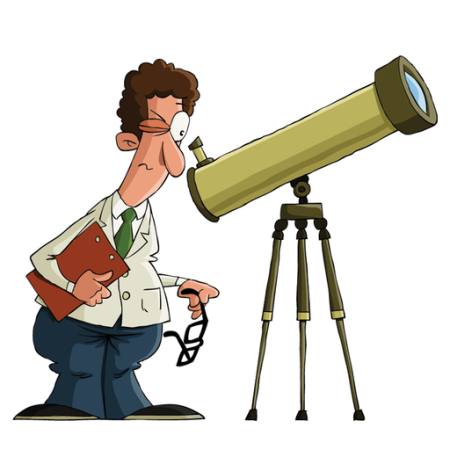 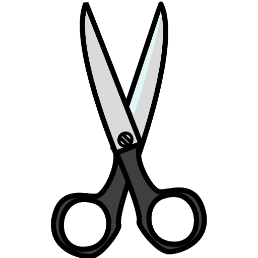 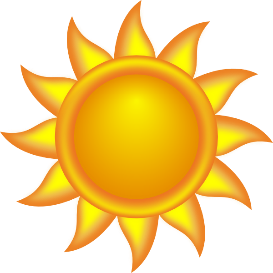 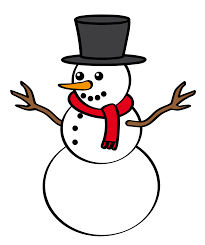 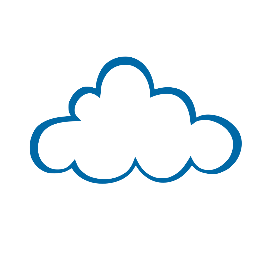 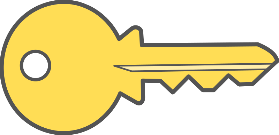 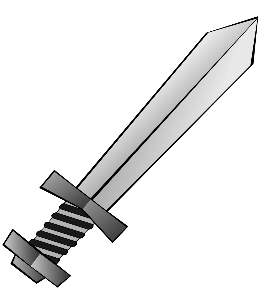 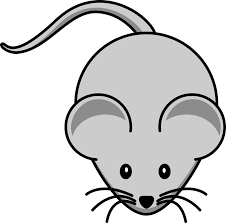 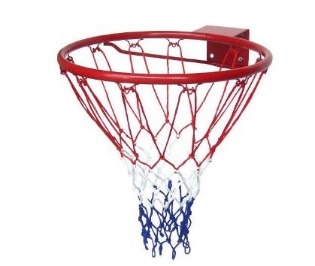 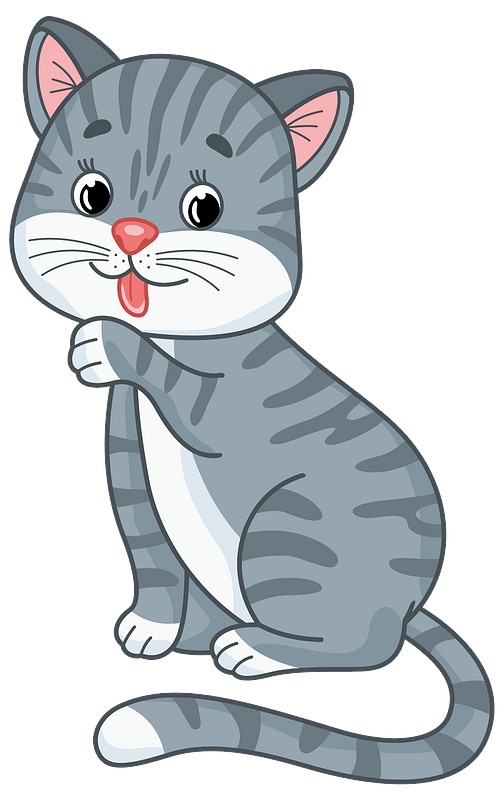 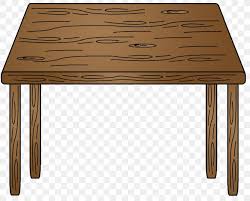 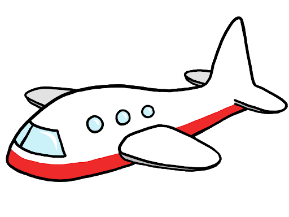 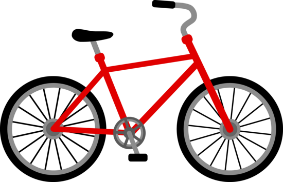 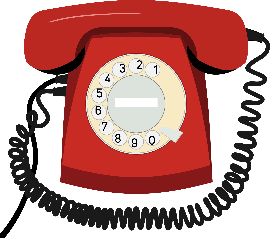 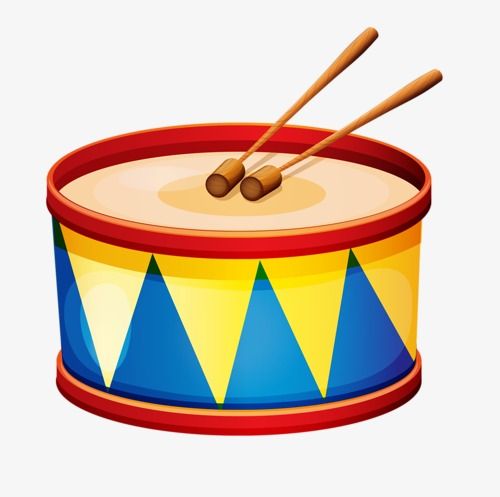 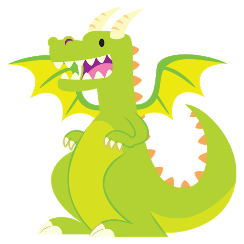 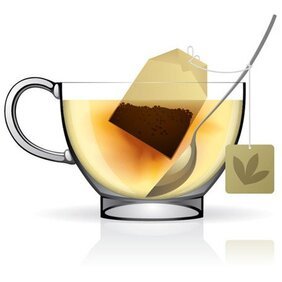 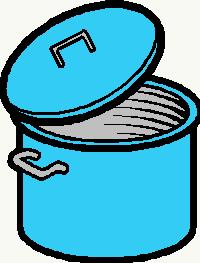 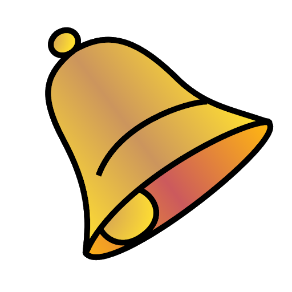 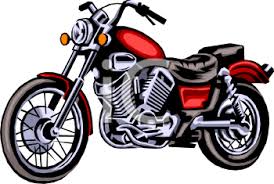 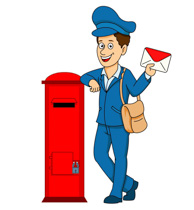 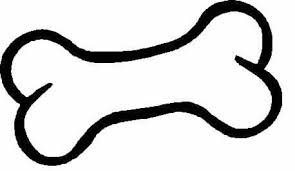 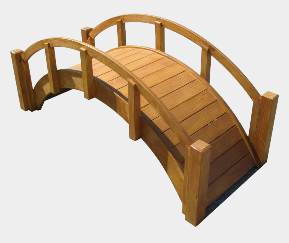 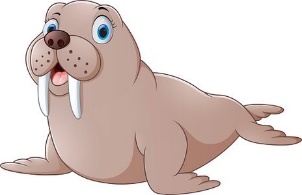 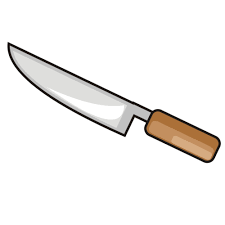 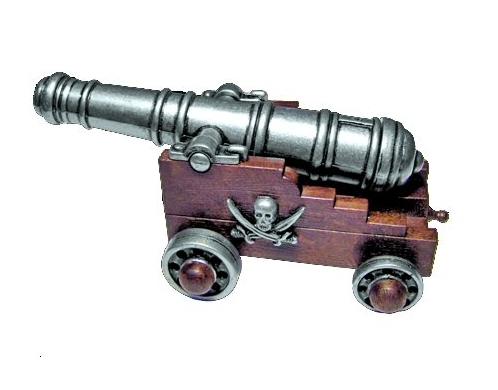 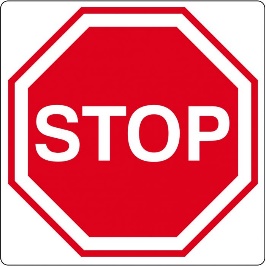 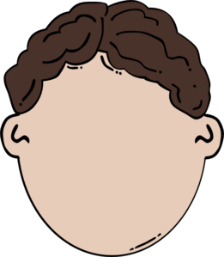 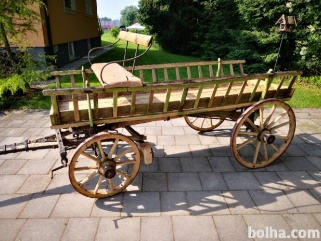 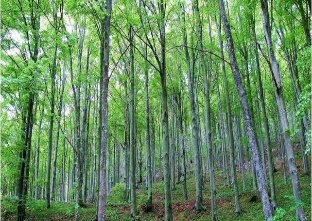 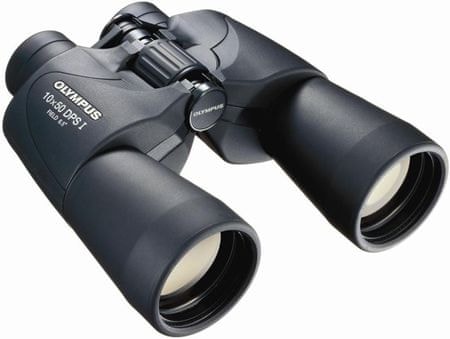 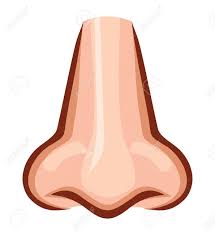 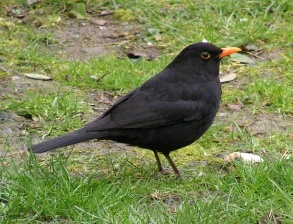 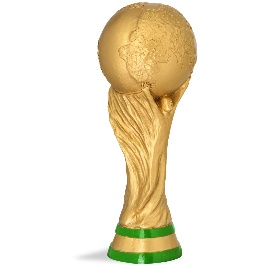 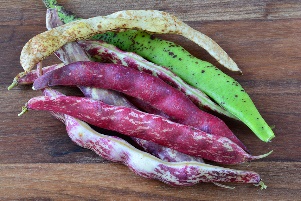 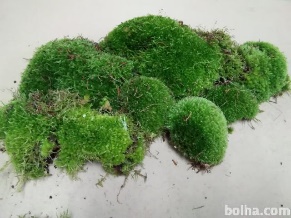 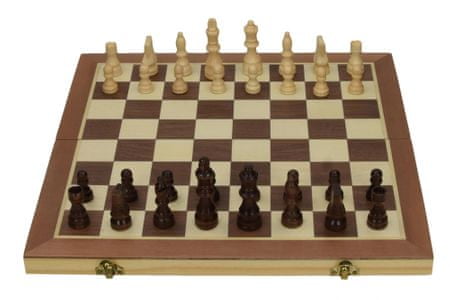 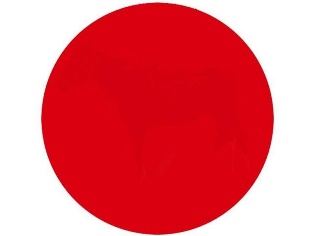 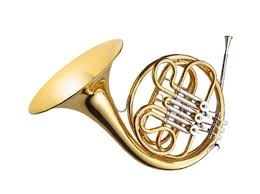 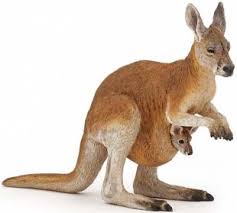 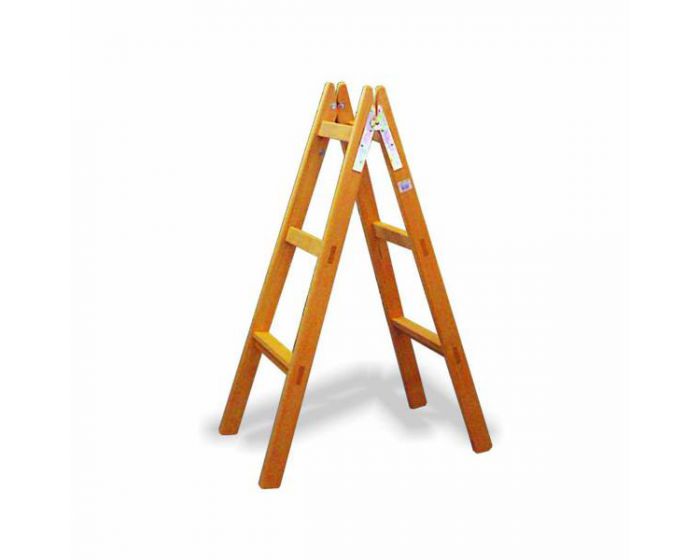 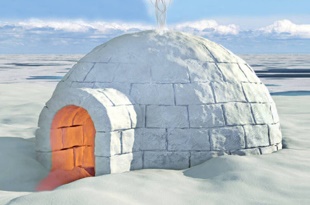 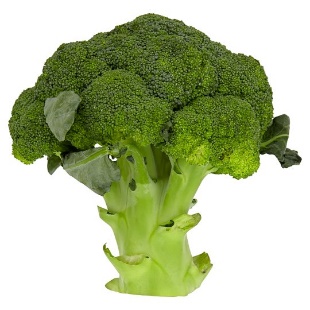 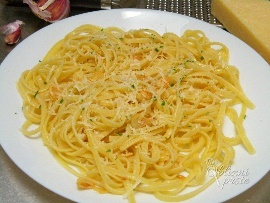 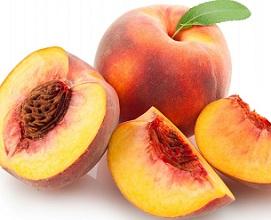 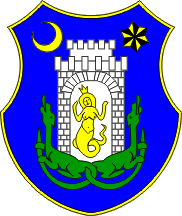 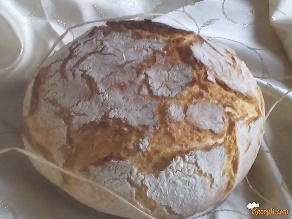 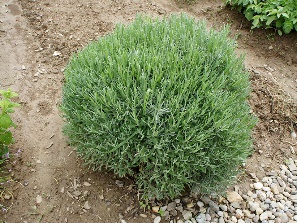 